المملكة العربية السعودية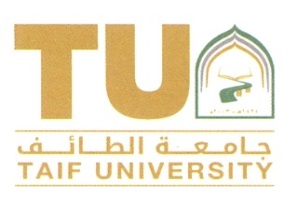 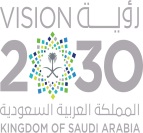 وزارة التعليــــم  جــــــامعــــة الطائـــــــــفالإدارة العامة لشؤون أعضاء هيئة التدريس والموظفين  ص/ لجهة عمل صاحب الطلب للإحاطة بالإجراء المتخذ وإشعار صاحب الطلب                                       نموذج طلب بدل طبيعــة عمــــلخاص بصاحب الطلبسعادة عميد / عميدة / مدير إدارة /                              حفظه اللهالسلام عليكم ورحمة الله وبركاته :أفيد سعادتكم بأنني أشغل الوظيفة المحاذية لهويتي أدناه وأرغب الموافقة بصرف بدل طبيعة عمل لي                     خاص بجهة العملمع التحية لسعادة  وكيل الجامعة                    حفظه اللهأفيد سعادتكم بأن صاحب الطلب أعلاه يعمل لدينا بقسم /........................... ويقوم بالمهام التالية اعتبارا من تاريخ    /      /   14هـ        الرئيس المباشر  مدير إدارة               :  الاسم /                                        التوقيع والتاريخ /تصديق عميد الكلية  :  الاسم /                             التوقيع والتاريخ /خاص بسعادة وكيل الجامعةتحال مع التحية لسعادة مدير إدارة شؤون هيئة التدريس والموظفين : تعاد لجهة العمل بعدم الموافقة لعدم تطابق شروط صرف البدل  0 يكمل اللازم لإجراءات منح البدل نظاماً 0وكيل الجامعة المكلف  : أ.د/ تركي بن سليم الثبيتي                  التوقيع : خاص بمدير عام الإدارة العامة لشؤون الموظفين وحدة أعضاء هيئة التدريس لدراسة الطلب وإكمال اللازم حسب النظام  مع تزويد جهة العمل بصورة من الإجراء  0 الموظفين لدراسة الطلب وإكمال اللازم حسب النظام  مع تزويد جهة العمل بصورة من الإجراء  0مدير عام الإدارة العامة لشؤون اعضاء هيئة التدريس والموظفين           أ. يزيد بن سليمان العتيبي الإجراء المتخذ تم إكمال اللازم لقرار منح البدل وصدر برقم /                  وتاريخ      /      /   14هـ   يتعذر الصرف نظاماً للأسباب الآتية :  الموظف المختص : الاسم /                                 التوقيع والتاريخ / 